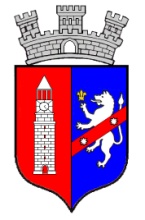 BASHKIATIRANË__DREJTORIA E PËRGJITHSHME E PLANIFIKIMIT DHE ZHVILLIMIT TË TERRITORITTIRANË __/__/2016Lënda:           Dëgjesë për bashkëpunim në ndihmë të Planit të Përgjithshëm VendorMbështetur në nenin 13, shkronja “b” dhe nenin 58, pika 3 të ligjit nr. 107/2014, datë 31.07.2014, për “Planifikimin dhe zhvillimin e territorit” (i ndryshuar);  nenin 8 (Këshillimi dhe takimi publik), pika 2 dhe 3.b të Vendimit të Këshillit të Ministrave nr. 671, datë 29.07.2015 për “Miratimin e Rregullores së Planifikimit të Territorit”, Bashkia e Tiranës ka organizuar Dëgjesën Publike për Planin e Përgjithshëm Vendor (PPV), faza e II – të, Prezantimin e Strategjisë së Zhvillimit të Territorit. Dëgjesa Publike nr. 1 e cila do të zhvillohet ditën e Enjte më dt. 07.07.2016 ora 10:00 në zonën e ish-Kombinatit Tekstil, ambientet e shkollës.Dëgjesa Publike nr. 2 e cila do të zhvillohet ditën e Hënë më dt. 18.07.2016 ora 18:00 në zonën e ish-Kinostudios, ambientet e shkollës “Marubi”.Dëgjesa Publike nr.3 e cila do të zhvillohet ditën e Martë më dt. 19.07.2016 ora 18:00 në zonën e ish-Qytetit Studenti, salla “Iliria”.Dëgjesa Publike nr. 4 e cila do të zhvillohet ditën e Enjte më dt. 21.07.2016 ora 18:00 në Laprakë, ambienti: palestra e shkollës “Myslym Keta”.Dëgjesa Publike nr. 5 e cila do të zhvillohet ditën e Hënë më dt. 25.07.2016 ora 18:00 në qëndër të Tiranës, pranë Muzeut Kombëtar. Drejtori: Joni Baboçi